ÇALIŞTIĞI/ÇALIŞACAĞI KURUMÇALIŞTIĞI/ÇALIŞACAĞI KURUMDAKİ ÜNVAN VE GÖREVİRADYASYON KAYNAKLARI İLE AĞIRLIKLI TEMAS ŞEKLİ Birden fazla işaretlenebilirRadyoaktif maddeler ile doğrudan el,cilt teması (örn. radyofarmasötiklerle, brakiterapi kaynakları ile işlemler gibi)X-ışınlarına dışarıdan maruziyet (Röntgen cihazları, Bilgisayarlı tomografi gibi ile yürütülen işler)Diğer (Açıklayınız);SON BİR YIL İÇİNDE KİŞİSEL DOZİMETRİ ÖLÇÜMLERİNDE LİMİT AŞIMI BİLDİRİLDİ Mİ?HAYIR	⁭ EVET (Açıklayınız)SON BİR YIL İÇİNDE RADYASYON KAZASI GEÇİRDİNİZ Mİ?HAYIR	⁭ EVET (Açıklayınız)SON BİR YIL İÇİNDE TIBBİ TANI VE TEDAVİ AMACIYLA RADYASYONA MARUZ KALDINIZ MI?HAYIR	⁭ EVET (Açıklayınız)Sağlığımla ilgili yukarıda beyan ettiğim bilgiler doğrudur.ÇALIŞANIN İMZASI	TARİHEL CİLDİ BULGULARI [ Kronik radyasyon maruziyetine bağlı olarak gelişebilecek]KAN VE LENFATİK SİSTEM MALİGNİTE BULGUSU [ Radyasyona bağlı olarak geç dönemde gelişebilen maligniteler]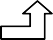 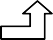 Bu formda adı geçen çalışanın tarafımdan sağlık değerlendirilmesi yapılmıştır. Radyasyon kaynakları ile çalışmasında sakınca bulunmamaktadır. ⁭ / sakınca bulunmaktadır. ⁭ (Açıklayınız):İstirahat ve diğer hususlar:Dr. Kaşe/İmza/Tarih1. ÇALIŞAN BİLGİLERİÇALIŞANIN ADI SOYADIT.C. KİMLİK NUMARASIKURUM SİCİL NUMARASICİNSİYETİ⁭ERKEK	⁭KADINSAĞLIK DURUMUNUZLA İLGİLİ AŞAĞIDAKİ BELİRTİ VE BULGULAR VAR MI?HAYIREVET (Açıklayınız)Ciltte solukluk⁭⁭Genel yorgunluk hali⁭⁭Otururken ayağa kalktığınızda başdönmesi/göz kararması⁭⁭Sık ateşli hastalıklara yakalanma⁭⁭Kolay iyileşmeyen uzun süreli enfeksiyonlar(örn. ishal, mantar enfeksiyonları gibi)⁭⁭Beklenmedik veya uzun sürede duran kanamalar (büyük abdestte, idrarda gibi)⁭⁭Sık dişeti kanaması⁭⁭Ciltte morluklar⁭⁭Özellikle el sırtı başta olmak üzere radyasyona maruzkalan vücut bölgelerde kıl dökülmesi⁭⁭El cildinde bozukluklar (ciltte kalınlaşma, kılcaldamarların izlenmesi, erken yaşlılık belirtileri gibi)⁭⁭Görmede bulanıklık⁭⁭Vücudunuzdaki (boyun, çene altı, koltuk altı, kasık gibi) lenf bezlerinde büyüme⁭⁭2. TIBBİ DEĞERLENDİRME Hekim tarafından doldurulacaktır.2. TIBBİ DEĞERLENDİRME Hekim tarafından doldurulacaktır.2. TIBBİ DEĞERLENDİRME Hekim tarafından doldurulacaktır.HAYIREVET, (Varsa açıklama)Telenjiektazi⁭⁭Hiperkeratoz⁭⁭Atrofi⁭⁭Kıl Dökülmesi⁭⁭Tırnak Bozukluğu⁭⁭Periferik lenfadenopati⁭⁭Hepatosplenomegali⁭⁭TAM KAN SAYIMILökosit DağılımıLenfosit %Beyaz Küre SayısıNötrofil %Trombosit SayısıMonosit %Hemoglobin DüzeyiEozinofil %Kırmızı Küre SayısıBazofil %Normal-dışı hücreler